Regulamin Konkursu:I. Konkurs organizowany jest w dwóch kategoriach:	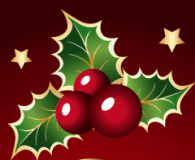 język angielskijęzyk niemieckiII. Cele konkursu:propagowanie j. angielskiego oraz języka niemieckiego, szerzenie kultury krajów anglojęzycznych,popularyzacja kolęd i pastorałek w j. angielskim oraz w języku niemieckim,kształtowanie kultury muzycznej młodzieży.III. Zasady konkursu:1) utwory prezentowane mają być w języku angielskim lub w języku niemieckim,	2) każda ze szkół biorących udział może wystawić 3 reprezentantów w każdej z     kategorii.III. Kryteria oceniania:	dobór repertuaru,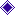 	intonacja,	dynamika i frazowanie,	emisja i dykcja,	rytmiczność,	technika wykonania opracowań instrumentalnych,	poprawna wymowa w języku angielskim lub w języku niemieckim,	ogólny wyraz artystyczny.IV. Jury zostanie powołane przez organizatorów. Werdykt jury jest ostateczny i niepodważalny.Wszystkich chętnych serdecznie zapraszamy.Kartę zgłoszeń  dla każdego uczestnika należy przesyłać do 23.11.2015 roku na adres e-mailowy:aneta183@poczta.fmwpisując w temacie: „IX Powiatowy Konkurs Kolęd i Piosenek Świątecznych w Języku Angielskim oraz w Języku Niemieckim”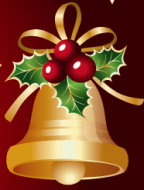 I. Karta zgłoszenia uczestnikaDane uczestnikaImię i nazwisko uczestnika: ........................................................................................................Tytuł utworu: ...........................................................................................................................Dane szkoły:Nazwa szkoły: .............................................................................................................................Adres szkoły: ...............................................................................................................................tel./fax szkoły:..............................................................................................................................Imię i nazwisko nauczyciela: ......................................................................................................II. Karta zgłoszenia zespołuDane zespołuImiona i nazwiska wykonawców: 1. .......................................................................................................................................2. .......................................................................................................................................3. .......................................................................................................................................4. .......................................................................................................................................5. .......................................................................................................................................6. .......................................................................................................................................Tytuł utworu: .........................................................................................................................Dane szkoły:Nazwa szkoły: .............................................................................................................................Adres szkoły: ...............................................................................................................................tel./fax szkoły:..............................................................................................................................Imię i nazwisko nauczyciela: ......................................................................................................